Название дисциплины: 
Как природа и человек управляют химическими реакциями.Название дисциплины на английском языке: 
How nature and man control chemical reactionsКраткая аннотация: Оригинальный курс лекций рассчитан на широкий круг студентов, как естественно-научных, так и гуманитарных специальностей, которые интересуются законами природы и причинами протекания различных химических процессов.Целью курса является предоставление фундаментальных и практических знаний о многообразии химических процессов в природе и деятельности человека, способах воздействия на их глубину протекания и скорость. В доступной форме рассматриваются химические свойства веществ с позиции атомного строения, особенностей электронных свойств и агрегатного состояния. Обсуждается применение физико-химических законов для объяснения и прогнозирования основных характеристик химических процессов, протекающих в окружающем нас мире. С позиции законов химии дается объяснение многим явлениям, встречающимся в повседневной жизни: химические реакции в домашних делах, важные промышленные и природные процессы (разрушение озонового слоя в атмосфере, образование карстовых пещер, добыча золота цианидным способом, каталитический синтез аммиака). Большая часть примеров основана на современных научных разработках и технологиях, а также затрагивает актуальные задачи промышленных процессов и открытые экологические проблемы. В рамках курса рассматриваются современные подходы к регулированию экономической и экологической составляющей промышленных химических производств (принципы Зеленой химии, критерии экологичности производств, использование возобновляемых ресурсов).Лекции сопровождаются яркими и наглядными иллюстрациями, облегчающими понимание рассматриваемых тем, даже неподготовленному слушателю. Для освоения курса достаточно базовых знаний основ химии, что делает курс понятным и доступным широкому кругу слушателей. Кроме того, данный курс, несомненно, будет интересен и полезен студентам с высоким базовым уровнем знаний по химии, так как способствует устойчивому усвоению и систематизации знаний, пониманию механизмов и законов протекания химических превращений.Место дисциплины в структуре ООП: Межфакультетские учебные курсы МГУ, курс по выборуПланируемые результаты обучения по дисциплине:В процессе освоения дисциплины студент или магистрант формирует и демонстрирует следующие способности, знания и умения:- знание основных понятий химии (вещество, химическая реакция, механизм и скорость химической реакции и пр.);- владение целостной системой знаний о фундаментальных причинах, определяющих закономерности протекания химических реакций;- способность понимать, применять и анализировать результаты основных законов термодинамики в протекающих вокруг нас процессах;- умение квалифицированно объяснять закономерности протекания химических превращений и влияние различных факторов на глубину и скорость протекания химических реакций;- способность квалифицированно использовать полученные знания для описания параметров химических реакций;- владение навыками расчета концентраций и рН растворов, в том числе для случаев, встречающихся в повседневной жизни;- уметь грамотно применять основные законы химии для обсуждения свойств, характеристик и превращений химических веществ;- знание современных экономических и экологических требований к химическим производствам;- владение навыками анализа химических реакций с точки зрения подходов концепций устойчивого развития и зеленой химии;Объем дисциплины в академических часах: План лекцийСодержание разделов дисциплины:Рекомендуемая литература:1. Глинка Н.Л. Общая химия. 30-е изд., испр. - М.: 2003. - 728 с.2. Физическая химия. В 2­х кн. /под ред. К. С. Краснова. – 3­е изд., испр. –  М. : Высш. шк., 20013. Чокендорф И., Наймантсведрайт Х. «Современный катализ и химическая кинетика», ISBN: 978-5-91559-044-0. Издательство: Интеллект, 2010 4. Фримантл М. Химия в действии. В 2 ч. М.: Мир, 1998 5. Джирард Дж. Е. Основы химии окружающей среды. Пер с англ. М.: Физматлит, 20086. Зимон А. Популярная физическая химия М.: Научный Мир, 2005Интернет-ресурсы:Основные материалы и конспекты лекций будут доступны на сайте www.kge.msu.ruЯзык преподавания - русскийПреподаватели:доцент, к.х.н. Голубина Елена Владимировна, (495) 939-3337, golubina@kge.msu.ruдоцент, д.х.н. Пичугина Дарья Александровна, (495) 939-4765, dashapi@mail.ruОценка знанийТекущий контроль знаний студента осуществляется в виде небольших заданий и дискуссий в ходе лекционных занятий.Итоговый контроль знаний студентов по окончании лекционного курса проходит в виде зачета с оценкой в форме письменного задания, включающего по одному вопросу на тему каждой лекции.Примерный вариант задания:1. Какие из предложенных процессов являются химическими реакциями:а) образование ржавчины на железных изделиях;б) формирование сосулек зимой;в) образование сталактитов в карстовых пещерах;г) гашение уксуса при приготовлении теста;д) риформинг нефти.2. Процесс проводят при постоянных значениях объема и температуры. Какую термодинамическую функцию следует выбрать для определения возможной самопроизвольности процесса? а) внутренняя энергия;б) энтальпия;в) энергия Гиббса;г) энергия Гельмгольца.3. Какой тип химической связи характерен для молекул воды, кислорода, кристаллов поваренной соли?4. Какая фаза имеет наибольшую плотность, если про вещество известно следующее:	Нормальная температура кипения 68С, 	нормальная температура замерзания -35С, 	тройная точка: -35,2С и 0,014 атм, 	критическая точка: 115С и 122 атм.5. Изобразите схематично зависимость потенциальной энергии от расстояния А-В для реакции: A(атом) + B2(молекула) = АВ(молекула) + В(атом).Укажите особые точки на этой зависимости.6. Реакцию     N2(газ)  +  3H2(газ)  ↔   2NH3(газ)    проводят при постоянном объеме. Как на равновесный состав реакционной смеси повлияют следующие факторы (ответ обоснуйте):		а) добавление H2(газ)  		б) удаление из смеси NH3(газ) 7. От каких факторов зависит растворимость карбоната кальция в воде:а) времени суток;б) температуры;в) внешнего давления;г) стоимости 1 г сырья.8. Для реакции A  P начальная концентрация А была равна 0.86 моль/л , а через 40 сек она стала равной 0.68 моль/л. Определите начальную скорость этой реакции [моль/(л∙мин)].9. Какие из перечисленных параметров никогда не изменяются в присутствии катализатора?a)	константа равновесия	б)	S (энтропия образования активированного комплекса)в)	константа скорости реакцииг)	Н (энальпия образования активированного комплекса)д)	rН (тепловой эффект химической реакции)10. Дайте определение понятию активный центр и приведите пример активного центра катализатора.11. Будет ли кластер золота, содержащий двадцать атомов, устойчивым? Ответ подтвердите расчетом.12. Дайте определение водородному показателю раствора (pH). Укажите примерное значение pH для желудочного сока человека, дистиллированной воды, морской воды.13. Рассчитайте значение атомной эффективности для реакции получения нитробензола: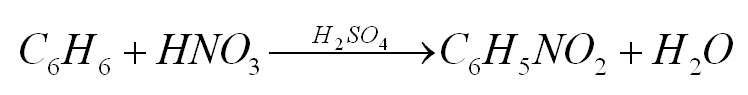 14. Какая основная стадия переработки растительного сырья для получения биодизеля?а) термический пиролизб) газификацияв) трансэтерификацияд) ферментацияВид работыНагрузка, часыАудиторная работа:24Лекции (Л)24Практические занятия (ПЗ)–Лабораторные работы (ЛР)–Вид итогового контроляЗачет с оценкой№Наименование раздела1Как природа управляет процессами и химическими реакциями: Физико-химические законы и критерии протекания химических процессов.2Многообразие химических процессов в природе и деятельности человека. Основы химического языка.3Химическая реакция на молекулярном уровне. Особенности строения веществ как ключевой фактор их химических свойств.4Превращения индивидуальных химических соединений.5Глубина протекания химических реакций: примеры и способы управления.6Реакции в конденсированной среде: примеры и способы управления.7Химические превращения и время.8Катализ как способ влияния на скорость протекания химических реакций.9Структура активного центра катализатора и его связь с направлением протекания каталитических реакций. 10Нанотехнологии на службе химических превращений: применение наночастиц металлов в катализе и повседневной жизни.11Химия в быту: химические реакции вокруг нас и способы управления ими.12Устойчивое развитие и Зеленая химия. Природа и человек: совместное управление химическими превращениями№Наименование разделаСодержание раздела1Как природа управляет процессами и химическими реакциями: Физико-химические законы и критерии протекания химических процессов.Законы термодинамики и их роль в протекающих вокруг нас процессах. Переходы энергии при протекании различных процессов, в том числе химических реакций. Критерии термодинамической возможности и самопроизвольности протекания процессов. Почему если просто записать уравнение химической реакции, то необязательно такая реакция будет протекать? Знакомство с базовыми функциями термодинамики: U, H, F, G (внутренняя энергия, энтальпия, энергия Гиббса, энергия Гельмгольца). Как выбрать правильную функцию и как понять, в какую сторону будет протекать процесс. Понятия о термодинамическом и кинетическом аспектах протекания процессов.2Многообразие химических процессов в природе и деятельности человека. Основы химического языка.Основные определения химии: атом, молекула, вещество, химическая реакций, механизм химической реакции. Примеры химических превращений природного и техногенного характера (ржавление гвоздя, горение дров, потемнение серебряных украшений и др.). Развитие представлений о химических веществах и их превращениях. Использование химических реакций для улучшения уровня жизни: от древних времен до современных технологий. Обозначение химических элементов. Правила записи химических веществ и реакций. Классификация химических процессов. Механизм реакций.3Химическая реакция на молекулярном уровне. Особенности строения веществ как ключевой фактор их химических свойств.Двухатомная молекула и его важные свойства (равновесное расстояние, частота колебания и энергия диссоциации).  Визуализация различных колебаний в молекулах. Зависимость энергии молекулы от межатомного расстояния Реакция между атомом и двухатомной молекулой с физической точки зрения. Ландшафтный взгляд на фундаментальную основу простейших реакций:  поверхность потенциальной энергии, стационарные точки, переходное состояние, координата реакции. Понятие и роль энергии активации и энтальпии. Строение атома: электроны, протоны и нейтроны. Релятивистские эффекты. Изотопы. Химическая связь (ковалентная, нековалентная, ионная, дисперсионная). Электро-отрицательность, способы ее выражения. Периодический закон. Химическая реакция: разрушение старых связей и образование новых.4Превращения индивидуальных химических соединений.Агрегатное состояние вещества. Понятие и типы кристаллической решетки. Примеры превращений индивидуальных химических соединений: аллотропные переходы, плавление, испарение, сублимация. Почему лед плавится, а йод превращается в пар (возгоняется)? Уравнения состояния для разных по агрегатному состоянию веществ. Примеры и способы описания превращений индивидуальных химических соединений.5Глубина протекания химических реакций: примеры и способы управления.Реакции в газовой фазе. Желательные и нежелательные химические процессы в атмосфере (образование и разрушение озонового слоя и др.). Обратимость химических реакций и факторы, влияющие на степень превращения. Константа равновесия и ее связь с энергией Гиббса. Параметры, описывающие направление и глубину протекания химических реакций. Изотерма и изобара Вант-Гоффа. Физико-химическое доказательство принципа Ле Шателье. Низкий выход реакции: плохой эксперимент или неблагоприятная термодинамика? Конкретные примеры расчета выхода газофазных реакций на основе справочных данных. 6Реакции в конденсированной среде: примеры и способы управления.Особенности протекания реакций в конденсированной фазе по сравнению с газофазными реакциями. Многообразие реакций в конденсированной среде в природе, организме человека и промышленности. Закономерности и влияние внешних факторов на растворение карбоната кальция в воде и образование карстовых пещер. Понятие произведение растворимости. Константа равновесия для реакций в растворе. Активности. Коэффициент активности. Стандартные состояния. Примеры взаимодействия веществ, находящихся в разных агрегатных состояниях, адсорбция. Адсорбция растворенных цианидных комплексов золота на активированных углях, одна из стадий получения золота в промышленности методом кучного выщелачивания: проблемы и перспективы.7Химические превращения и время.Скорость химической реакции и факторы, влияющие на нее. Понятие о переходном состоянии и константе скорости. Прогнозирование влияния температуры. Время полупревращения. Использование зависимости изменения концентрации вещества от времени на практике: иодные часы, метод определения возраста объектов по изотопам. Использование экспериментальных кинетических зависимостей для определения механизмов химических реакций. Быстро – это всегда ли хорошо?8Катализ как способ влияния на скорость протекания химических реакций.Катализ и его роль в экономике. Основные понятия. Рассмотрение катализа с точки зрения химической термодинамики и кинетики. Типы каталитических реакций, активность и селективность. Исторические факты. Примеры использования каталитических реакций в промышленности. Катализ как компромисс между термодинамикой и кинетикой: промышленный синтез аммиака. Влияние температуры и давления. Как в промышленности повышают количество переработанного реагента (на примере окисления SO2). Каталитические реакции в природе: связывание азота из воздуха. Особенности строения ферментов, почему ферментативные реакции протекают при низких температурах, а в промышленности нужны высокие температуры и давление?9Структура активного центра катализатора и его связь с направлением протекания каталитических реакций. На чем проходит каталитическая реакция? Активный центр. Примеры строения активных центров для реакций различных типов. Проблема соотнесения измеренного свойства со строением активного центра. Проблема поиска новых катализаторов и предсказания каталитической активности. Примеры успешного предсказания каталитической активности. Комноненты-помощники (промоутеры) и каталитические яды. Иллюстрация энергетического и структурного соответствия на примере наночастиц золота. Роль наночастиц и строения поверхности в повышении эффективности гетерогенных катализаторов.10Нанотехнологии на службе химических превращений: применение наночастиц металлов в катализе и повседневной жизни.Стабилизация кластеров металлов на поверхности и в растворе. Коллоидные растворы наночастиц: кластер, лиганды, структура. Магические кластеры и топология строения. Проблема получения кластера определенного строения и структуры. Преимущества и недостатки наночастиц по сравнению с массивным металлом. Применение кластеров в наноэлектронике, оптике и катализе. Наночастицы металлов в нашей жизни с точки зрения химических реакций (крем с наночастицами золота или серебра, фотокаталитические покрытия оконных стекол и др.)11Химия в быту: химические реакции вокруг нас и способы управления ими.Химические реакции в повседневной жизни: разрыхлитель для теста, гашение уксуса и др. Понятие растворенное вещество и растворитель. Способы выражения концентрации. Как правильно изменить концентрацию (разведение уксуса, спирта, сульфата меди). Идеальные и реальные растворы. Растворы электролитов (сильная и слабая кислота). Загадочный pH. Диссоциация. Теплота растворения. Закон Гесса. Влияние растворителя на протекание реакции.12Устойчивое развитие и Зеленая химия. Природа и человек: совместное управление химическими превращениямиКак использование химических соединений влияет на нашу жизнь в будущем. Примеры кардинального изменения взглядов на применение химических соединений. Изменение механизмов реакции и исключение побочных продуктов. Создание новых экологически чистых путей протекания реакций. Современные требования к промышленно важным химическим реакциям.Возобновляемые ресурсы и источники энергии. Рациональное природопользование. Современные направления и перспективы использования ресурсов природы для проведения химических реакций.а)Твердая б)Жидкая в)Пар г)Для ответа недостаточно данных